INDICAÇÃO Nº           / 2020Assunto: Solicita a execução de serviços de limpeza na Rua Benjamin Constant – Centro.Senhor Presidente,INDICO ao Sr. Prefeito Municipal, nos termos do Regimento Interno desta Casa de Leis, que se digne V. Ex.ª determinar à Secretaria de Obras, a execução de serviço de limpeza de mato alto na Rua Benjamin Constant – Centro.SALA DAS SESSÕES, 03 de outubro de 2020.LEILA BEDANIVereadora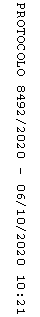 